附件5体能测试评分标准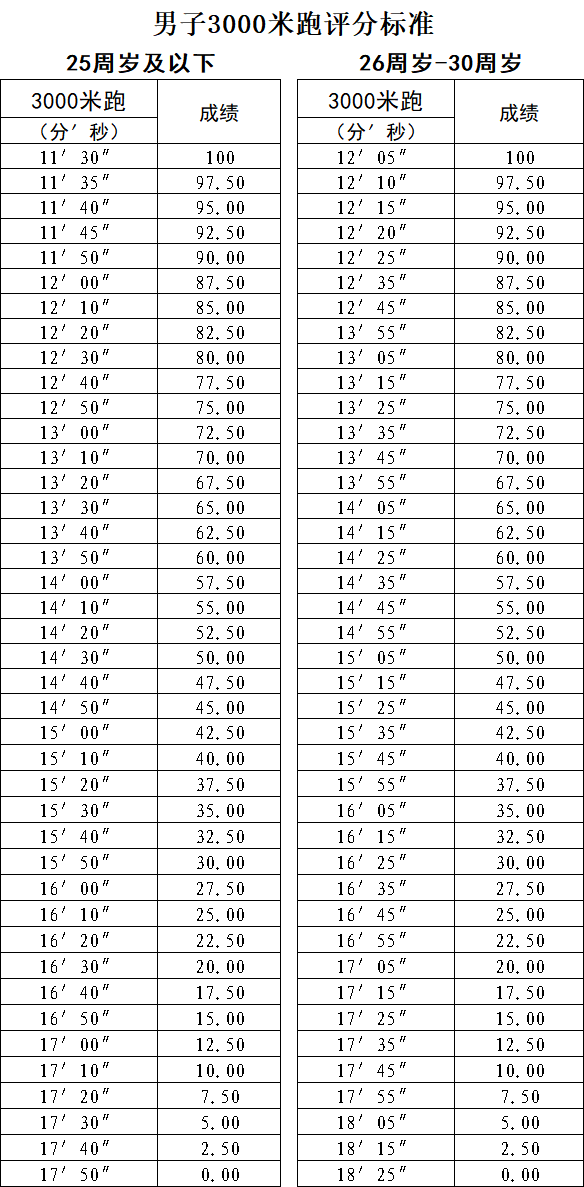 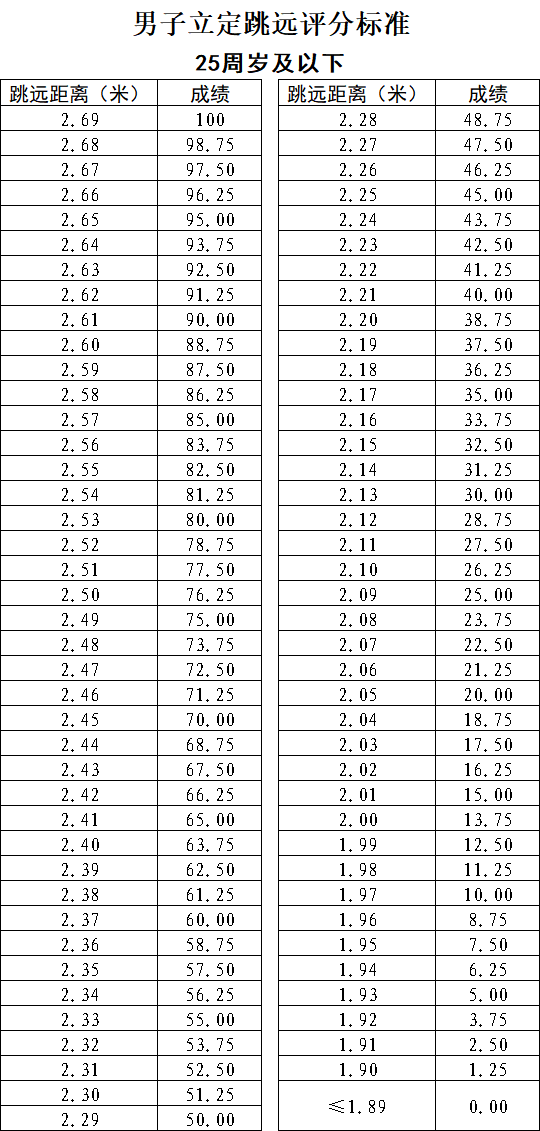 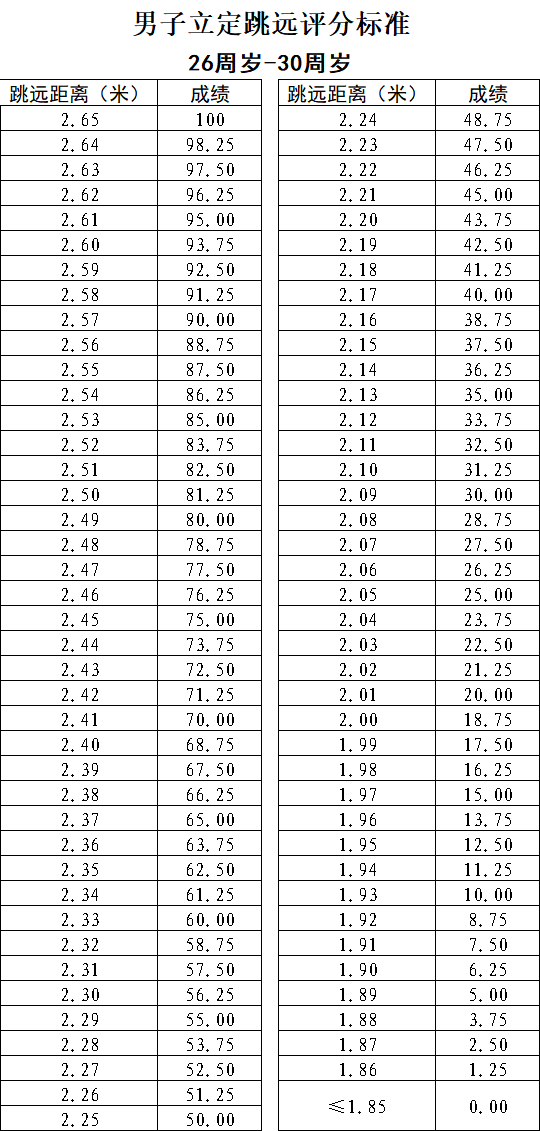 男子引体向上评分标准男子引体向上评分标准男子引体向上评分标准男子引体向上评分标准男子引体向上评分标准25岁及以下25岁及以下26岁-30岁26岁-30岁引体向上个数成绩引体向上个数成绩13100121001290.00 1190.00 1180.00 1080.00 1070.00 970.00 960.00 860.00 850.00 750.00 745.00 645.00 640.00 540.00 535.00 435.00 428.00 326.00 321.00 217.00 214.00 18.00 17.00 00.00 00.00 